　　参加申込書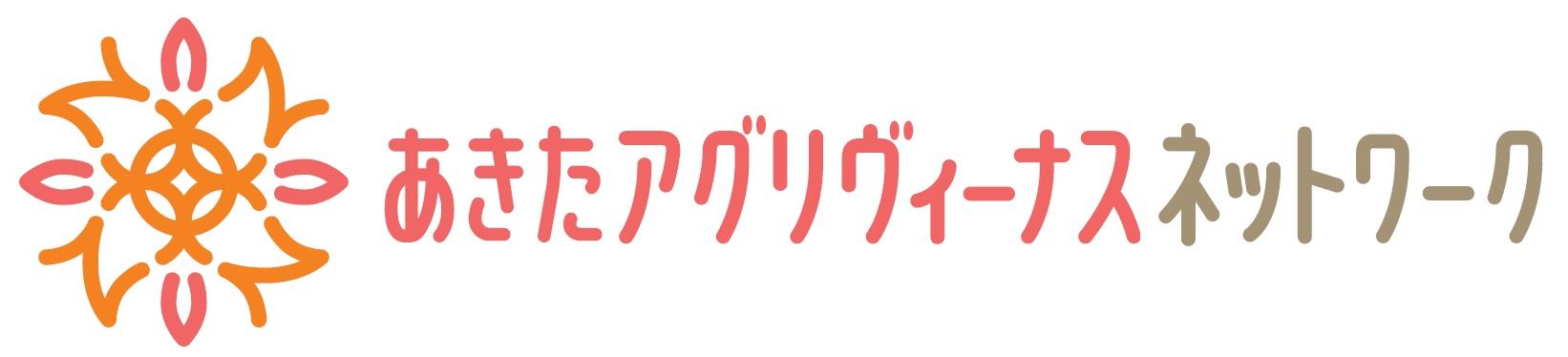 令和　　年　　月　　日１　氏名・連絡先２　経営概要など※最右欄の　可・否　は、ホームページでの公開や応援団企業などの第３者への提供に関する可否について、あてはまらない方を削除してください。３　現況と今後の展望などお申し込みいただき、ありがとうございます。ご記載いただきました個人情報は「個人情報の保護に関する法律」に基づいて適切に管理します。また、個人情報は各地域振興局、お住まいの市役所・町村役場、秋田県が事務局の業務を委託する企業（株式会社あきた食彩プロデュース）と共有します。最右欄で回答いただいた「ホームページでの公開や応援団企業などの第３者への提供に関する可否」で「可」以外の情報は、事務局（秋田県農業経済課・株式会社あきた食彩プロデュース）が会の連絡に関する場合にのみ利用します。氏　名氏　名可・否生年月日（西暦）生年月日（西暦）可・否住　所住　所〒可・否電話番号自　宅可・否電話番号携帯電話可・否電話番号事業所可・否Ｆ Ａ ＸＦ Ａ Ｘ可・否Ｅ メールＥ メール可・否経営概要屋号・農場名（設定している場合）可・否経営概要農業生産部門（品目名：面積等）可・否経営概要農産加工部門（種類・商品名：生産量・生産額等）可・否経営概要直売活動部門可・否経営概要その他（農家レストラン等）可・否雇用就農勤務先名可・否雇用就農勤務先の概要可・否現在の取組状況可・否今後の計画・展望可・否ネットワークの参加目的可・否その他、御意見等、ご自由に記載してください。